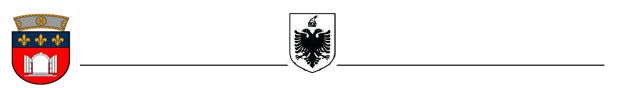 R E P U B L I K A  E  S H Q I P Ë R I S ËKËSHILLI QARKUTTIRANË__Specialist për Marrëdhëniet Publike dhe Promovimit, në Drejtorinë e Financës dhe Zhvillimit të Projekteve në Këshillin e Qarkut Tiranë IV-aNë  zbatim të ligjit nr.152/2013 “Për nëpunësin civil” (i ndryshuar), si dhe të  Kreut II, të Vendimit nr.243, datë 18/03/2015 (i ndryshuar), të Këshillit të Ministrave, Drejtoria Juridike,  Burimeve Njerëzore në  Këshillin e Qarkut Tiranë në përfundim të verifikimit paraprak të kandidatëve, për përmbushjen e kushteve për lëvizje paralele dhe kërkesave të posaçme të përcaktuara në shpalljen për konkurrim, njofton se për pozicionin: Specialist për Marrëdhëniet Publike dhe Promovimit, në Drejtorinë e Financës dhe Zhvillimit të Projekteve në Këshillin e Qarkut TiranëNuk ka kandidatë për të vazhduar fazën e dytë të konkurrimit.Nuk ka kandidatë të kualifikuar për të vazhduar fazën e dytë të konkurrimi.